Муниципальное дошкольное образовательное учреждение«Детский сад № 6 «Солнышко» г. Новоузенска Саратовской области».Конспект НОДв старшей группе на тему:«Путешествие в Страну Грамотной и Красивой речи».Образовательная область: «Речевое развитие», «Познавательное развитие».Жусупова Анеля Абубакаровна, воспитатель, 1 квалификационная категория2020 – 2021 учебный годТема: «Путешествие в Страну Грамотной и Красивой речи».Цели и задачи:Обучающие: -  Обобщить знания, полученные в течение года: закрепить счет и порядок чисел (до 10, закрепить умение проводить звуковой анализ, продолжить работу по развитию речи).Развивающие: -  Развивать логическое мышление, умение решать простые математические задачи, умение ориентироваться в пространстве, развивать мелкую моторику пальцев рук.Воспитательные:  -  Воспитывать любознательность, активизировать интерес к знаниям, желание учиться.Материалы и оборудование:  Музыкальное оформление, карта путешествия.Ход НОД Список использованной литературыБелая, А. Е., Мирясова, В. И. Пальчиковые игры для развития речи дошкольников: пособие для родителей и педагогов / А. Е. Белая, В. И. Мирясова. – М.:ООО Издательство АСТ, 2000. - 15с.https://nsportal.ru/sites/default/files/2018/08/14/zadachki_dlya_detey_v_stihah.docxhttps://infourok.ru/fizminutki-dlya-starshey-gruppi-1138606.html«Формирование элементарных математических представлений» ст.гр. В.А.. Позина, И.А.Пономарева.- «Мозаика - синтез», 2014;«Развитие речи в детском саду» ст.гр. В.В. Гербова – «Мозаика-синтез», 2014;https://ped-kopilka.ru/blogs/kozlova-oksana/kartoteka-fizkultminutok-dlja-starshih-doshkolnikov.htmlН.С. Варенцова . Обучение дошкольников грамоте: пособие для педагогов. Для занятий с детьми 3-7 лет.: «Мозаика-синтез», 2010;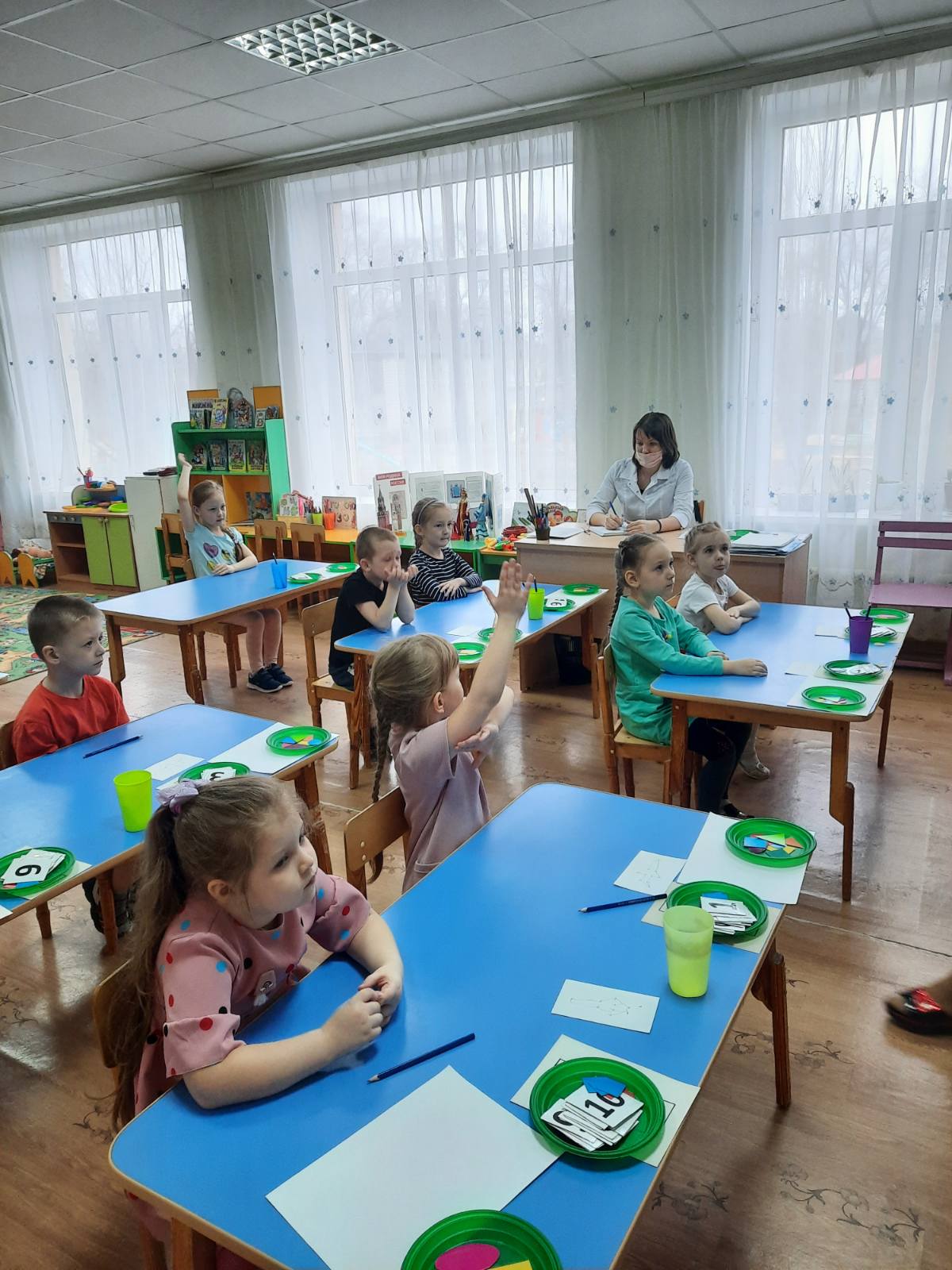 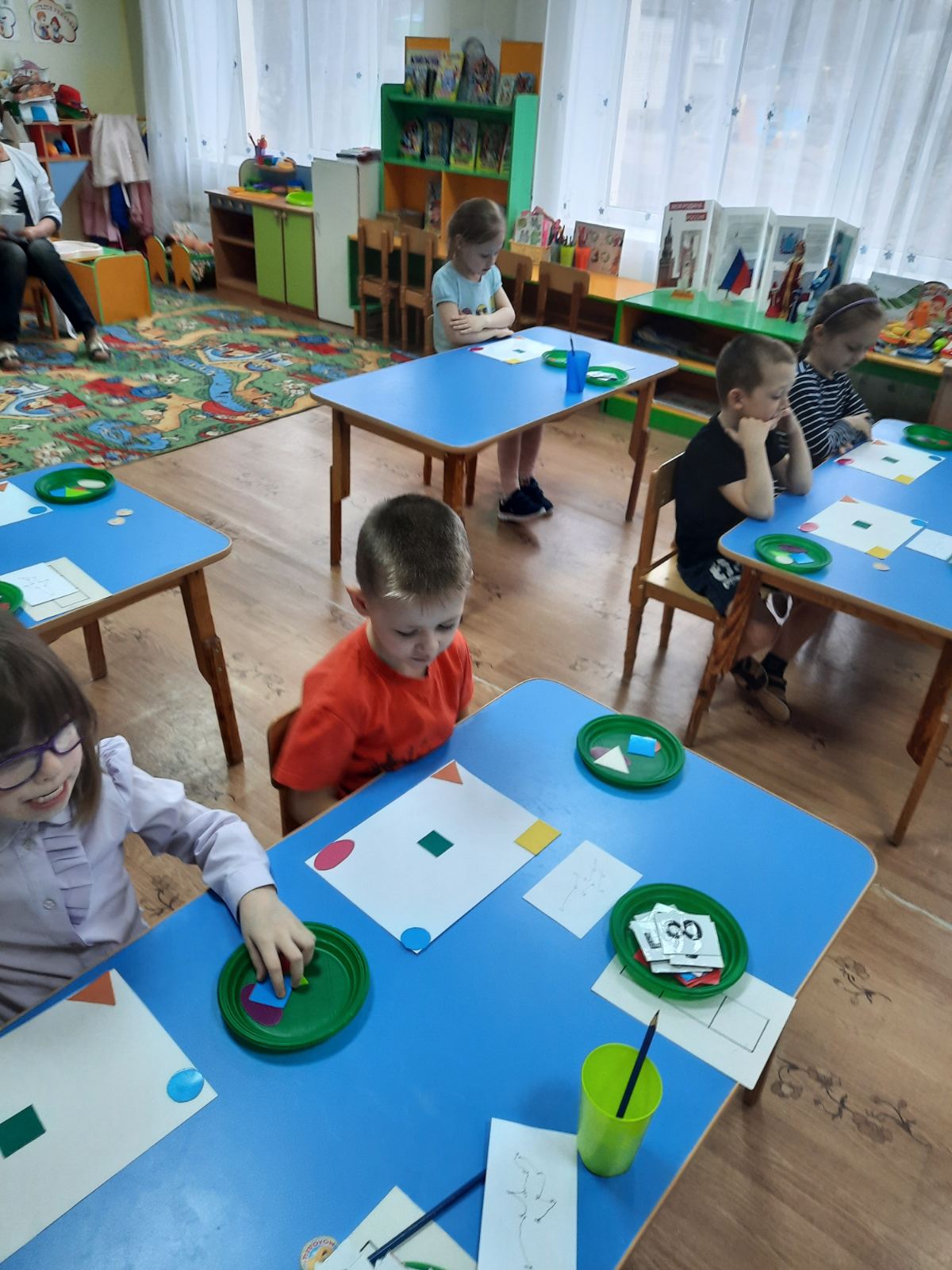 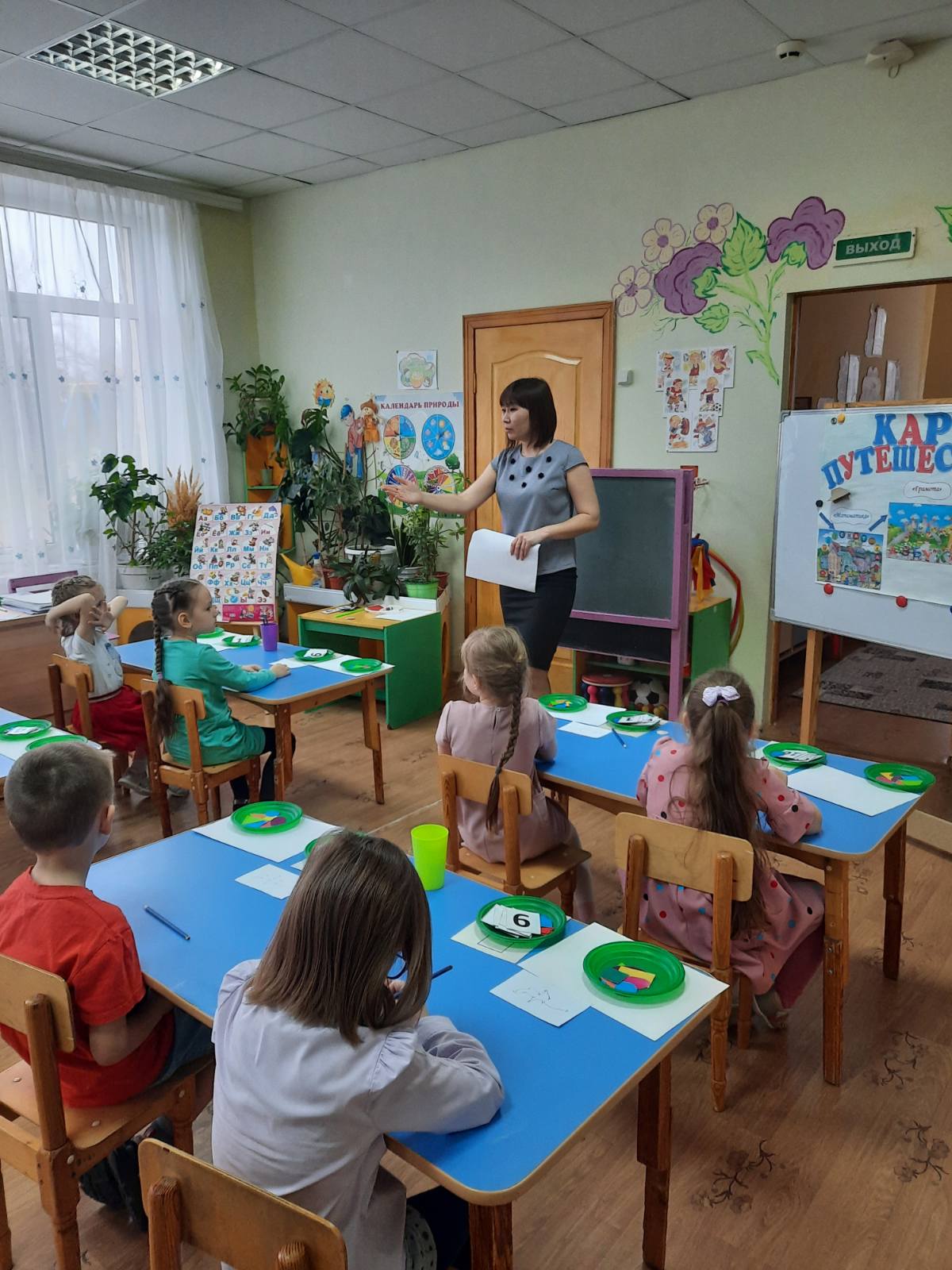 Деятельность воспитателяДеятельность детей1.Вводная часть.- Здравствуйте дети!К нам сегодня  в группу пришли гости. Поприветствуем их. - Ребята, отгадайте загадку:Есть у радости подруга,В виде полукруга.На лице она живет,То куда-то вдруг уйдет,То внезапно возвратится.Грусть, тоска её боится.      Что это?- Подарим друг другу улыбку, и с хорошим настроением начнем занятие.- Ребята сегодня у нас необычное занятие. Мы отправимся в удивительное путешествие в страну «Грамотной и красивой речи! Во время путешествия нас ждут большие трудности, но я думаю, что вы с ними справитесь. - А на чем мы с вами отправимся в путь, мы узнаем когда выполним первое задание.- Перед вами листок бумаги, а на ней цифры. Соединив цифры по порядку, мы узнаем, на чем мы с вами отправимся в путь.Пальчиковая гимнастика(ребенок катает карандаш между ладонями)- А теперь возьмем листочки, взяли в руки простой карандаш. Следим за своей осанкой. Нашли цифру 1 и приступаем к работе.  - Что же у нас получилось?- У всех получился замечательный самолет. Вот на таком самолете мы и отправимся с вами в путешествие в «Страну Красивой речи». - Тогда в путь! Но, чтобы попасть в эту страну нам нужна карта, по которой мы будем искать наш путь в страну «Грамотной и Красивой речи». (на доске карта и макет самолета). - И чтобы оказаться на самолете надо произнести волшебные слова.Основная часть.(Перед детьми карта путешествия)- Перед нами город «Великих Математиков».- Но, перед тем, как сюда войти, нужно основательно подготовиться.Я предлагаю вам немного размяться и поиграть в игру «Дни недели».- Сколько всего дней недели?- Сколько дней рабочих?- Сколько выходных?  - Как называется первый рабочий день недели?- Как называется пятый рабочий день недели?- Как называется второй рабочий день недели?- Молодцы ребята ответили на все вопросы! 1 задание:  Логические задачки 1. Пять щенят в футбол играли,Одного домой позвали.Он в окно глядит, считает,Сколько их теперь играет?2. У меня есть три подружки,У каждой по кружке.Сколько кружек у моих подружек?3.Стала Маша рисоватьВосемь шариков в тетрадь.А потом она одинСтерла ластиком своим.Маша растерялась:Сколько же осталось?4. Шесть орешков мама – свинкаДля детей несла в корзинке.Свинку ежик повстречалИ еще четыре дал.Сколько орехов свинкаДеткам принесла в корзинке?5. Шесть веселых медвежатЗа малиной в лес спешат.Но один из них устал,А теперь, ответ найди:Сколько мишек впереди?- Теперь немного отдохнем выполним Физкультминутку «Дни недели».2 задание: Назови задуманное числоНазовите число, которое больше 4, но меньше 6? Назовите число, которое больше 7, но меньше 9? Назовите число, которое меньше 8, но больше 6? Назовите число, которое меньше 10, но больше 8? - Молодцы ребята, идем дальше.3 задание: Работа за столами по карточкам «Цифры соседи». Разложите числовой ряд от 1 до 10. (ребенок работает у доски). Прямой и обратный счет.- Назовите соседей числа 5? - Назовите соседей числа 2? - Назовите соседей числа 8? - Назовите соседей числа 6? Игра на внимание «Веер» 4 задание: Ориентировка на листе бумаги (геометрические фигуры).Все геометрические фигуры рассорились и убежали. Поможем им вернуться домой.  Вам необходимо поселить все геометрические фигуры в один дом, тогда они будут дружными соседями.
 - Овал будет жить в центре листа. - Квадрат – в верхнем левом углу. - Прямоугольник – в нижнем правом углу. - Круг – в верхнем правом углу. - Треугольник – в нижнем левом углу. - Умнички. Мы выполнили все задания Великих Математиков, а теперь нам снова пора в путь! Звучит фонограмма, выполняем физминутку.Перед нами город «Ученых Грамматиков».- Но, перед тем, как сюда войти, нужно основательно подготовиться.- Я предлагаю вам немного размяться и выполнить артикуляционную гимнастику.Артикуляционная гимнастика1 задание: Веселые слоги- Ребята, а как можно разделить слово на слоги, с помощью чего? - Давайте выполним задание, сколько слогов в слове: мама, машина,  корова, мяч,  карандаш, мел,  папа.- Молодцы! Выполнили задание.2 задание: ЗвукиЗвуковой анализ слова «СОК» «ОСА» 3 задание: Игра «Четвертый – лишний»Из ряда слов выделите лишнее слово.Понедельник, весна, среда, пятница? Четверг, лето, зима, осень? Март, вечер, ночь, утро? - Молодцы ребята. 4 задание: «Слова противоположные»Цель: Упражнение детей в подборе антонимов.веселый – грустный,быстрый – медленный,худой – толстый,умный – глупый,тяжелый – легкий,трусливый – храбрый,твердый – мягкий,светлый – темный,длинный – короткий,высокий – низкий,горячий – холодный,больной – здоровый,широкий – узкий.Молодцы ребята и с этим заданием мы справились!- Ребята, посмотрите мы прилетели в страну «Грамотной и красивой речи! - Посмотрите какой огромный путь мы прошли, чтобы добраться сюда. (показывает на карту) выполнили все задания. - За ваши знания и упорство, жители этой прекрасной страны награждают вас медалями!-  Ну, вот и подошло к концу наше путешествие. Пришла пора возвращаться в детский сад. Теперь давайте скажем волшебные слова.3. Заключительная часть.Подведение итогов.  - Ребята, вам понравилось путешествовать? - Какие задания вам больше всего понравились?- А теперь оцените свою работу, посчитайте сколько вы набрали фишек. Покажите числовую карточку, с количеством фишек.   Молодцы ребята!Дети здороваются. Садятся на стульчики.Ответы детей (улыбка)- Карандаш в руке катаюМежду пальчиком верчу.Непременно каждый пальчикБыть послушным научу.Ответы детей (Самолет)«Вокруг себя ты повернись и в самолете появись».(звучит музыка волшебства)Ответы детей Ответы детей Ответы детей Ответы детей Ответы детей Ответы детей В понедельник – я купался,А во вторник – рисовал,В среду – долго умывался,А в четверг – в футбол играл.В пятницу – я прыгал, прыгал,Очень долго танцевал,А в субботу, воскресенье –Целый день я отдыхал!Ответы детей Ответы детей Ответы детей Ответы детей Ответы детей (2-3 ребенка)Ответы детей (дети закрывают глаза и определяют какого цвета нет).Руки в стороны - в полётОтправляем самолёт.Правое крыло вперёд,Левое крыло вперёд,Полетел наш самолёт.В дудку дуем ду-ду-ду,Язычок согнем в дугу.Язычок залез за щечкиИ вернулся к прежней точке.Покусаем язычок,Тут же сделаем щелчок.Наш веселый язычокСделал все движенияИ теперь готовы мыДвинуться в сражение.Ответы детей Ответы детей.Ответы детей.Ответы детей«Вокруг себя повернусь, и в детском саду окажусь» (звучит музыка волшебства)Ответы детей